LA PLANEACIONLOGROS: Identifica los pasos y componentes de la planeaciónAplica los pasos de un plan o proyecto a una actividad de la vida.Valora la importancia de la planeaciónConcepto: La planeación es el conjunto de pasos que permiten alcanzar un objetivo o una meta prouesta dentro de un tiempo determinado.Toda planeación debe quedar escrita.  Este escrito o documento debe contener las etapas o pasos, las tareas o actividades, el tiempo y los recursos para lograr la meta propuesta.IMPORTANCIA DE LA PLANEACION Genera ahorro en tiempo y dinero Evita que se desperdicien recursosPermite utilizar todos los recursos con los que se cuentaPermite ajustar las tareas para alcanzar las metas propuestas.Ayuda a distribuir los recursos de manera organizada.Disminuye los riesgos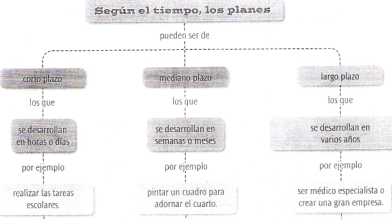 ¿CÓMO PLANEAR? Para ilustrarlo, veamos la siguiente lista que muestra los pasos considerados necesarios para llevar a cabo la limpieza de un edificio:Vaciar los cestos de basura de los basurerosLimpiar bañosTrapear los pisos de azulejoLlevar los basureros al lugar de recolecciónDesempolvar el mobiliarioAspirar los pisos de azulejoLimpiar los salones de descansoPulir las barandas de latónLimpiar teléfonosEncerar los pisos de azulejoLavar ventanasLavar las divisiones de vidrioEjercicio de claseClasificarlos en “Quehacer Diario”. “Quehacer Semanal”. “Quehacer Mensual”Definir el PersonalAdquisición de abastecimientos y EquiposEstimación de tiempo (tareas diarias, tareas semanales, tareas mensuales)Los MétodosEl presupuestoImprevistos (averías del camión o camioneta, descompostura de equipos, personal)Continuidad (seguimiento)PARTES DE UN PLANUn plan incluye La formulación de los objetivos, el diseño de las estrategias, la ejecución de acciones y el control de los resultados.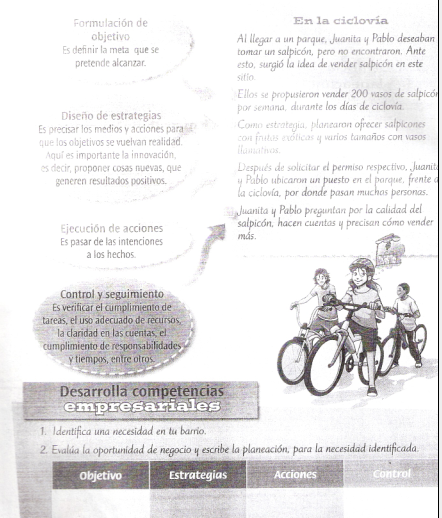 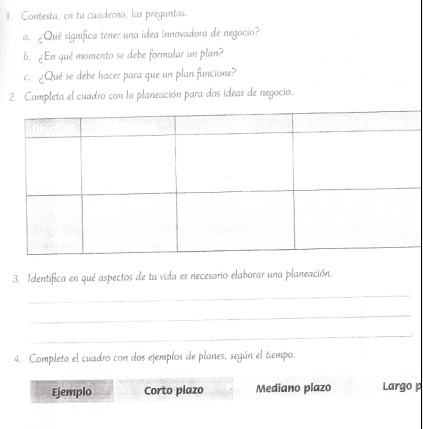 